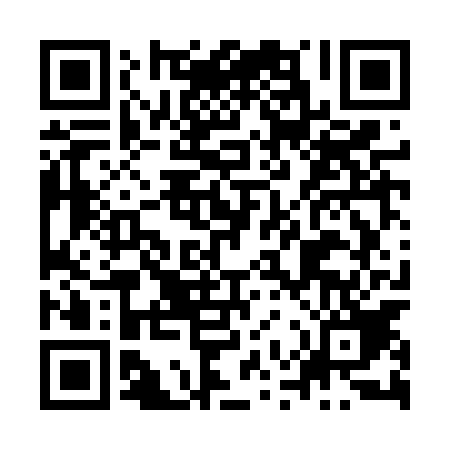 Ramadan times for Malecino, PolandMon 11 Mar 2024 - Wed 10 Apr 2024High Latitude Method: Angle Based RulePrayer Calculation Method: Muslim World LeagueAsar Calculation Method: HanafiPrayer times provided by https://www.salahtimes.comDateDayFajrSuhurSunriseDhuhrAsrIftarMaghribIsha11Mon4:184:186:1612:023:515:505:507:4112Tue4:154:156:1412:023:535:525:527:4313Wed4:124:126:1112:023:545:535:537:4614Thu4:104:106:0912:023:565:555:557:4815Fri4:074:076:0612:013:575:575:577:5016Sat4:044:046:0412:013:595:595:597:5217Sun4:014:016:0212:014:006:016:017:5418Mon3:593:595:5912:004:026:036:037:5619Tue3:563:565:5712:004:036:056:057:5920Wed3:533:535:5412:004:056:076:078:0121Thu3:503:505:5212:004:066:096:098:0322Fri3:473:475:4911:594:086:116:118:0523Sat3:443:445:4711:594:096:126:128:0724Sun3:413:415:4411:594:116:146:148:1025Mon3:383:385:4211:584:126:166:168:1226Tue3:353:355:3911:584:146:186:188:1427Wed3:323:325:3711:584:156:206:208:1728Thu3:293:295:3411:574:176:226:228:1929Fri3:263:265:3211:574:186:246:248:2230Sat3:233:235:2911:574:196:256:258:2431Sun4:204:206:2712:575:217:277:279:271Mon4:174:176:2412:565:227:297:299:292Tue4:144:146:2212:565:247:317:319:323Wed4:104:106:2012:565:257:337:339:344Thu4:074:076:1712:555:267:357:359:375Fri4:044:046:1512:555:287:377:379:396Sat4:004:006:1212:555:297:397:399:427Sun3:573:576:1012:555:307:407:409:458Mon3:543:546:0712:545:327:427:429:479Tue3:503:506:0512:545:337:447:449:5010Wed3:473:476:0312:545:347:467:469:53